Please Join Us!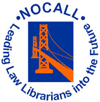 SacramentoNOCALL Business MeetingThursday, September 27, 2012Ten22 Restaurant, 1022 2nd Street, Sacramento, CA 95814, 916-441-2211Celebrate the Autumnal Equinox in Old Sacramento!Evan Halper, LA Times,  will provide a run-down on the CA ballot initiatives for the 2012 General Election, and Ten22 will provide delicious food for our dining pleasure.  Please Choose One Appetizer & One Main Course:Appetizers:		_____   Organic simple green salad			_____   Cream of Heirloom tomato soupMain Course:  	_____   Chopped Caesar Salad with Chicken			_____   Southern Pulled-Pork Sandwich			_____   Organic Vegetables with Pesto Pasta			_____   Gluten free option upon requestLunch includes coffee, tea, soda and table breads.Please RSVP to Jean Willis no later than Tuesday, September 18thjwillis@saclaw.org or (916) 874-8917 or fax form to (916) 874-5691Name/Affiliation: ______________________________________________________________Contact Information (email and/or phone):  __________________________________________Cost =  $20 per person X _____  = ___________ Total Payment DuePayment can be sent to:  Jean Willis, Sacramento County Public Law Library, 609 9th Street, Sacramento, CA 95814.  Payment will also be accepted at the door.  Checks made out to NOCALL.The NOCALL Business Luncheon is sponsored in part by Legislative Research & Intent, LLC.For directions to Ten22, see http://ten22oldsac.com/directions  Ten22 is located within easy walking distance or a short cab ride from the Sacramento Amtrak station.  Ten22 provides a $5 parking voucher to those presenting parking tickets from the lot across the street at 2d & I Streets.Business Meeting Schedule:  Network, Dine, Discuss!11:00 – 11:30   Registration & Networking11:30 – Noon   Speaker: Evan Halper, Sacramento Bureau Chief, LA TimesNoon – 1:30     Lunch & NOCALL Business Meeting